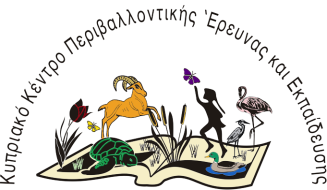                  ΔΗΛΩΣΗ ΣΥΜΜΕΤΟΧΗΣ ΣΕ ΠΡΟΓΡΑΜΜΑΤΑ ΠΕΡΙΒΑΛΛΟΝΤΙΚΗΣ ΕΚΠΑΙΔΕΥΣΗΣ ΤΟΥΚΥΠΡΙΑΚΟΥ ΚΕΝΤΡΟΥ ΠΕΡΙΒΑΛΛΟΝΤΙΚΗΣ ΕΡΕΥΝΑΣ ΚΑΙ ΕΚΠΑΙΔΕΥΣΗΣ (ΚΥ.Κ.Π.Ε.Ε.)Οι Δηλώσεις Συμμετοχής πρέπει να αποστέλλονται το συντομότερο δυνατό στο τηλεομοιότυπο του Κέντρου (βλ. πιο πάνω). Μετά την παραλαβή της αίτησής σας θα επικοινωνήσει μαζί σας κάποιο μέλος της επιστημονικής-παιδαγωγικής ομάδας του ΚΥ.Κ.Π.Ε.Ε. για τον ορισμό της τελικής ημερομηνίας επίσκεψης.Υπογραφή Διευθυντή/ντριας και Σφραγίδα Σχολείου			   Ημερομηνία    ………………..................................................... 	    .......................Σημειώσεις: .....................................................................................................................................................................................................................................................................................................................................................................................................................Διευκρινήσεις:Για κάθε τμήμα του σχολείου σας (διαφορετική ημερομηνία) που επιθυμεί να συμμετάσχει σε προγράμματα του ΚΥ.Κ.Π.Ε.Ε., παρακαλούμε όπως σταλεί ξεχωριστό έντυπο.Το ΚΥ.Κ.Π.Ε.Ε. μπορεί να δεχθεί μέχρι 30 μαθητές. Σε εξαιρετικές περιπτώσεις κατόπιν συνεννόησης με τους αρμόδιους εκπαιδευτικούς του ΚΥ.Κ.Π.Ε.Ε. μπορεί να δεχθεί μέχρι 40.Την ευθύνη και εποπτεία των μαθητών έχουν οι εκπαιδευτικοί-συνοδοί του σχολείου. Οι εκπαιδευτικοί του ΚΥ.Κ.Π.Ε.Ε. είναι υπεύθυνοι μόνο για την οργάνωση, ανάπτυξη και εφαρμογή των εκπαιδευτικών προγραμμάτων.Οι επισκέπτες θα πρέπει να φορούν αθλητικά παπούτσια και καπελάκι και να έχουν μαζί τους ένα μπουκαλάκι νερό. Μπορούν επίσης, εάν το επιθυμούν, να έχουν φωτογραφική μηχανή και γυαλιά ηλίου.Τα προγράμματα περιβαλλοντικής εκπαίδευσης παρέχονται δωρεΑν από το ΚΥ.Κ.Π.Ε.Ε. και την Ιερά Μητρόπολη Λεμεσού.Όνομα ΣχολείουΌνομα Σχολείου.........................................................................................................................................................................................................................................................................................................................................................................................................................................Τηλ. ................................Τηλ. ................................Τηλ. ................................Διεύθυνση ΣχολείουΔιεύθυνση Σχολείου.........................................................................................................................................................................................................................................................................................................................................................................................................................................Τ.Κ. .................................Τ.Κ. .................................Τ.Κ. .................................Ηλεκτρονική Διεύθυνση ΣχολείουΗλεκτρονική Διεύθυνση Σχολείου.................................................................................................................................................................................................................................................................................................................................................... Fax     …………………………… Fax     …………………………… Fax     …………………………… Fax     ……………………………Όνομα Διευθυντή/ντριαςΌνομα Διευθυντή/ντριας..............................................................................................................................................................................................................................................................................................................................................................................................................................................Τηλ. ................................Τηλ. ................................Τηλ. ................................Ονόματα Υπεύθυνων Εκπαιδευτικών που θα συνοδεύουν τα παιδιάΟνόματα Υπεύθυνων Εκπαιδευτικών που θα συνοδεύουν τα παιδιά1. ................................................................................2. ................................................................................3. ................................................................................1. ................................................................................2. ................................................................................3. ................................................................................1. ................................................................................2. ................................................................................3. ................................................................................1. ................................................................................2. ................................................................................3. ................................................................................1. ................................................................................2. ................................................................................3. ................................................................................Κιν. Τηλ. ........................ Κιν. Τηλ. ........................ Κιν. Τηλ. ........................Κιν. Τηλ. ........................ Κιν. Τηλ. ........................ Κιν. Τηλ. ........................Κιν. Τηλ. ........................ Κιν. Τηλ. ........................ Κιν. Τηλ. ........................Αριθμός Παιδιών......................................................................Τάξη.....................................Τμήμα/ταΤμήμα/ταΤμήμα/τα..........................................................................Τρεις προτεινόμενες ημερομηνίες για επίσκεψη.Τρεις προτεινόμενες ημερομηνίες για επίσκεψη.1. ...............................................                            2. ...............................................3. ...............................................1. ...............................................                            2. ...............................................3. ...............................................1. ...............................................                            2. ...............................................3. ...............................................1. ...............................................                            2. ...............................................3. ...............................................1. ...............................................                            2. ...............................................3. ...............................................1. ...............................................                            2. ...............................................3. ...............................................1. ...............................................                            2. ...............................................3. ...............................................1. ...............................................                            2. ...............................................3. ...............................................Προγράμματα Περιβαλλοντικής ΕκπαίδευσηςΠρογράμματα Περιβαλλοντικής Εκπαίδευσης1.    Φύλακες της Γης1.    Φύλακες της Γης1.    Φύλακες της Γης1.    Φύλακες της Γης1.    Φύλακες της Γης1.    Φύλακες της Γης1.    Φύλακες της ΓηςΠρογράμματα Περιβαλλοντικής ΕκπαίδευσηςΠρογράμματα Περιβαλλοντικής Εκπαίδευσης2.    Ο κόσμος της Ακτής2.    Ο κόσμος της Ακτής2.    Ο κόσμος της Ακτής2.    Ο κόσμος της Ακτής2.    Ο κόσμος της Ακτής2.    Ο κόσμος της Ακτής2.    Ο κόσμος της ΑκτήςΠρογράμματα Περιβαλλοντικής ΕκπαίδευσηςΠρογράμματα Περιβαλλοντικής Εκπαίδευσης3.    Ανακύκλωση, 5R – Αειφόρος Κατανάλωση3.    Ανακύκλωση, 5R – Αειφόρος Κατανάλωση3.    Ανακύκλωση, 5R – Αειφόρος Κατανάλωση3.    Ανακύκλωση, 5R – Αειφόρος Κατανάλωση3.    Ανακύκλωση, 5R – Αειφόρος Κατανάλωση3.    Ανακύκλωση, 5R – Αειφόρος Κατανάλωση3.    Ανακύκλωση, 5R – Αειφόρος ΚατανάλωσηΠρογράμματα Περιβαλλοντικής ΕκπαίδευσηςΠρογράμματα Περιβαλλοντικής Εκπαίδευσης4.    Βιοποικιλότητα: η Ποικιλότητα της Ζωής4.    Βιοποικιλότητα: η Ποικιλότητα της Ζωής4.    Βιοποικιλότητα: η Ποικιλότητα της Ζωής4.    Βιοποικιλότητα: η Ποικιλότητα της Ζωής4.    Βιοποικιλότητα: η Ποικιλότητα της Ζωής4.    Βιοποικιλότητα: η Ποικιλότητα της Ζωής4.    Βιοποικιλότητα: η Ποικιλότητα της ΖωήςΠρογράμματα Περιβαλλοντικής ΕκπαίδευσηςΠρογράμματα Περιβαλλοντικής Εκπαίδευσης5.    Στη χώρα των Αλυκών5.    Στη χώρα των Αλυκών5.    Στη χώρα των Αλυκών5.    Στη χώρα των Αλυκών5.    Στη χώρα των Αλυκών5.    Στη χώρα των Αλυκών5.    Στη χώρα των ΑλυκώνΠρογράμματα Περιβαλλοντικής ΕκπαίδευσηςΠρογράμματα Περιβαλλοντικής Εκπαίδευσης6.   α. Τα μυστικά της Λίμνης6.   α. Τα μυστικά της Λίμνης6.   α. Τα μυστικά της Λίμνης6.   α. Τα μυστικά της Λίμνης6.   α. Τα μυστικά της Λίμνης6.   α. Τα μυστικά της Λίμνης6.   α. Τα μυστικά της ΛίμνηςΠρογράμματα Περιβαλλοντικής ΕκπαίδευσηςΠρογράμματα Περιβαλλοντικής Εκπαίδευσης       β. Ιχνηλάτες: Μυστήριο στη Λίμνη       β. Ιχνηλάτες: Μυστήριο στη Λίμνη       β. Ιχνηλάτες: Μυστήριο στη Λίμνη       β. Ιχνηλάτες: Μυστήριο στη Λίμνη       β. Ιχνηλάτες: Μυστήριο στη Λίμνη       β. Ιχνηλάτες: Μυστήριο στη Λίμνη       β. Ιχνηλάτες: Μυστήριο στη ΛίμνηΠρογράμματα Περιβαλλοντικής ΕκπαίδευσηςΠρογράμματα Περιβαλλοντικής Εκπαίδευσης7.    Παραδοσιακές Χρήσεις Φυτών της Κύπρου7.    Παραδοσιακές Χρήσεις Φυτών της Κύπρου7.    Παραδοσιακές Χρήσεις Φυτών της Κύπρου7.    Παραδοσιακές Χρήσεις Φυτών της Κύπρου7.    Παραδοσιακές Χρήσεις Φυτών της Κύπρου7.    Παραδοσιακές Χρήσεις Φυτών της Κύπρου7.    Παραδοσιακές Χρήσεις Φυτών της ΚύπρουΠρογράμματα Περιβαλλοντικής ΕκπαίδευσηςΠρογράμματα Περιβαλλοντικής Εκπαίδευσης8.    Οικοσυστήματα της χερσονήσου του Ακρωτηρίου8.    Οικοσυστήματα της χερσονήσου του Ακρωτηρίου8.    Οικοσυστήματα της χερσονήσου του Ακρωτηρίου8.    Οικοσυστήματα της χερσονήσου του Ακρωτηρίου8.    Οικοσυστήματα της χερσονήσου του Ακρωτηρίου8.    Οικοσυστήματα της χερσονήσου του Ακρωτηρίου8.    Οικοσυστήματα της χερσονήσου του ΑκρωτηρίουΠρογράμματα Περιβαλλοντικής ΕκπαίδευσηςΠρογράμματα Περιβαλλοντικής Εκπαίδευσης9.    Χλωρίδα, εξερεύνηση των Φυτών της Κύπρου9.    Χλωρίδα, εξερεύνηση των Φυτών της Κύπρου9.    Χλωρίδα, εξερεύνηση των Φυτών της Κύπρου9.    Χλωρίδα, εξερεύνηση των Φυτών της Κύπρου9.    Χλωρίδα, εξερεύνηση των Φυτών της Κύπρου9.    Χλωρίδα, εξερεύνηση των Φυτών της Κύπρου9.    Χλωρίδα, εξερεύνηση των Φυτών της ΚύπρουΠρογράμματα Περιβαλλοντικής ΕκπαίδευσηςΠρογράμματα Περιβαλλοντικής Εκπαίδευσης10.  Πανίδα της χερσονήσου του Ακρωτηρίου10.  Πανίδα της χερσονήσου του Ακρωτηρίου10.  Πανίδα της χερσονήσου του Ακρωτηρίου10.  Πανίδα της χερσονήσου του Ακρωτηρίου10.  Πανίδα της χερσονήσου του Ακρωτηρίου10.  Πανίδα της χερσονήσου του Ακρωτηρίου10.  Πανίδα της χερσονήσου του ΑκρωτηρίουΠρογράμματα Περιβαλλοντικής ΕκπαίδευσηςΠρογράμματα Περιβαλλοντικής Εκπαίδευσης11.  Λαχανόκηποι: Σκέφτομαι – Συνεργάζομαι - Δρω11.  Λαχανόκηποι: Σκέφτομαι – Συνεργάζομαι - Δρω11.  Λαχανόκηποι: Σκέφτομαι – Συνεργάζομαι - Δρω11.  Λαχανόκηποι: Σκέφτομαι – Συνεργάζομαι - Δρω11.  Λαχανόκηποι: Σκέφτομαι – Συνεργάζομαι - Δρω11.  Λαχανόκηποι: Σκέφτομαι – Συνεργάζομαι - Δρω11.  Λαχανόκηποι: Σκέφτομαι – Συνεργάζομαι - ΔρωΕργασία πεδίου στη ΒιολογίαΕργασία πεδίου στη Βιολογία1. Τροφικές Σχέσεις (Βιολογία Α΄ Γυμνασίου–Ενότητα 5)1. Τροφικές Σχέσεις (Βιολογία Α΄ Γυμνασίου–Ενότητα 5)1. Τροφικές Σχέσεις (Βιολογία Α΄ Γυμνασίου–Ενότητα 5)1. Τροφικές Σχέσεις (Βιολογία Α΄ Γυμνασίου–Ενότητα 5)1. Τροφικές Σχέσεις (Βιολογία Α΄ Γυμνασίου–Ενότητα 5)1. Τροφικές Σχέσεις (Βιολογία Α΄ Γυμνασίου–Ενότητα 5)1. Τροφικές Σχέσεις (Βιολογία Α΄ Γυμνασίου–Ενότητα 5)Εργασία πεδίου στη ΒιολογίαΕργασία πεδίου στη Βιολογία2. Ερευνώντας τις Οικολογικές Πυραμίδες (Βιολογία Β΄-Γ΄ Γυμνασίου–Ενότητα 6) – 2. Ερευνώντας τις Οικολογικές Πυραμίδες (Βιολογία Β΄-Γ΄ Γυμνασίου–Ενότητα 6) – 2. Ερευνώντας τις Οικολογικές Πυραμίδες (Βιολογία Β΄-Γ΄ Γυμνασίου–Ενότητα 6) – 2. Ερευνώντας τις Οικολογικές Πυραμίδες (Βιολογία Β΄-Γ΄ Γυμνασίου–Ενότητα 6) – 2. Ερευνώντας τις Οικολογικές Πυραμίδες (Βιολογία Β΄-Γ΄ Γυμνασίου–Ενότητα 6) – 2. Ερευνώντας τις Οικολογικές Πυραμίδες (Βιολογία Β΄-Γ΄ Γυμνασίου–Ενότητα 6) – 2. Ερευνώντας τις Οικολογικές Πυραμίδες (Βιολογία Β΄-Γ΄ Γυμνασίου–Ενότητα 6) – Επιλέξετε ένα από τα πιο πάνω ()Επιλέξετε ένα από τα πιο πάνω ()Επιλέξετε ένα από τα πιο πάνω ()Επιλέξετε ένα από τα πιο πάνω ()Επιλέξετε ένα από τα πιο πάνω ()Επιλέξετε ένα από τα πιο πάνω ()Επιλέξετε ένα από τα πιο πάνω ()Επιλέξετε ένα από τα πιο πάνω ()